Анкета по вопросам долевого финансированияУкажите, при заинтересованности, контактные данные для организации взаимодействия ( ФИО, должность, телефон, емейл)_________________________________________________________________________________QR –код для заполнения анкеты в онлайн- форме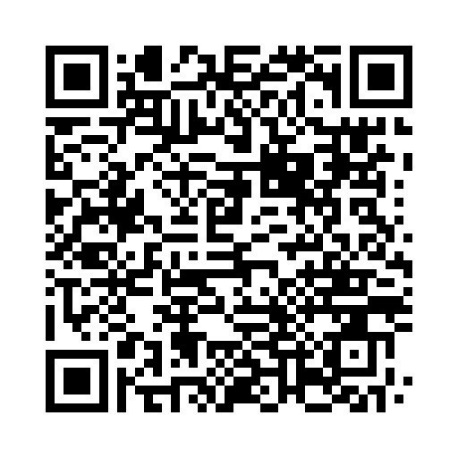 № п/пНаименование вопросаОтвет1Заинтересованы ли вы во внешнем финансировании развития компании? (Да, заинтересованы/Нет, достаточно собственных средств)2Рассматриваете ли вы привлечение средств в компанию путем выпуска дополнительных акций? (Да/Нет)3Какие, по-вашему мнению, основные барьеры для привлечения инвестиций путем выпуска дополнительных акций (собственники не хотят делиться контролем/это дорого/это сложно/недостаток знаний и компетенций/не знаю)4Знаете ли вы о возможности размещения дополнительных акций через инвестиционную платформу? (Да/Нет)5Примете ли вы участие в обучающем семинаре Уральского ГУ Банка России по возможностям финансирования инвестиционной деятельности путем выпуска дополнительных акций? (Да/Нет)